Мастер-класс для родителей с детьми по опытно-экспериментальной деятельности«Расскажи – и я забуду, покажи – и я запомню, дай попробовать – и я пойму»Китайская пословицаОдин из лучших способов помочь нашим детям познать удивительный окружающий мир - это проводить вместе с ними опыты и эксперименты. Дошкольникам присуще наглядно-действенное и наглядно-образное мышление, потому экспериментирование можно рассматривать как деятельность, близкую к идеальной. В процессе экспериментирования взрослый должен выступать для детей не как учитель, а как равноправный партнер, незаметно направляющий детскую деятельность в нужное русло. Знания, не рассказанные взрослым, а добытые самостоятельно, всегда являются осознанными и более прочными.В народе говорят: «Лучше один раз увидеть, чем сто раз услышать». «А ещё лучше всё это сделать самому». Проводить эксперименты можно не выходя из квартиры, применяя подручные средства. Вот некоторые из них:Эксперимент №1 Шагающая вода. Вода — удивительная субстанция, и вы в очередной раз сможете убедиться в этом, а заодно и удивить детей, в ходе этого эксперимента. Для него понадобятся:5 стаканчиков (можно больше или меньше),   вода,   пищевой краситель разных цветов бумажные полотенца (или салфетки). 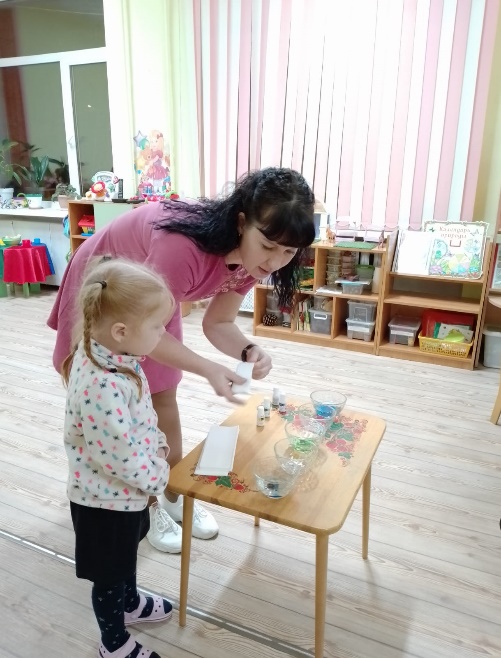 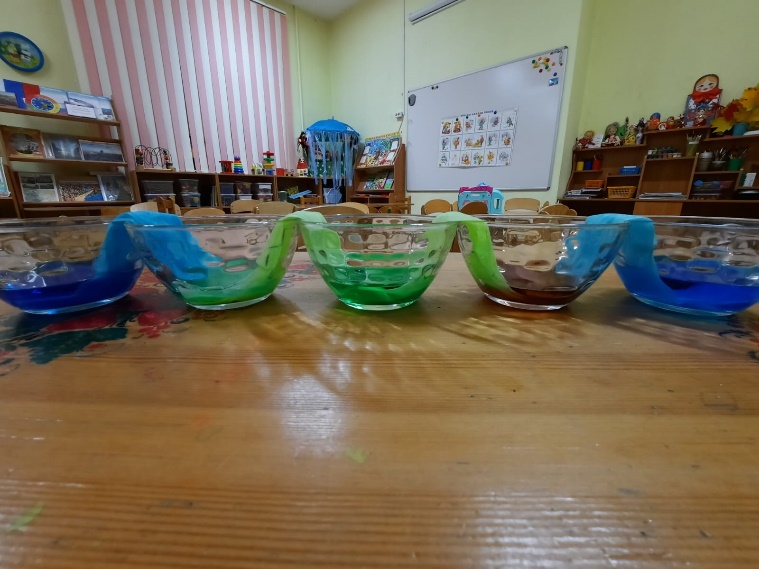 Расположите стаканы в ряд, налейте немного воды в каждый второй, а затем добавьте в каждый краситель разного цвета. После сделайте несколько полосок из бумажных полотенец и поместите каждую из них в стаканы — одним концом в стакан с водой, другим - в пустой. В итоге вода постепенно переместится в пустые стаканчики, а в качестве бонуса вы получите интересную художественную инсталляцию. 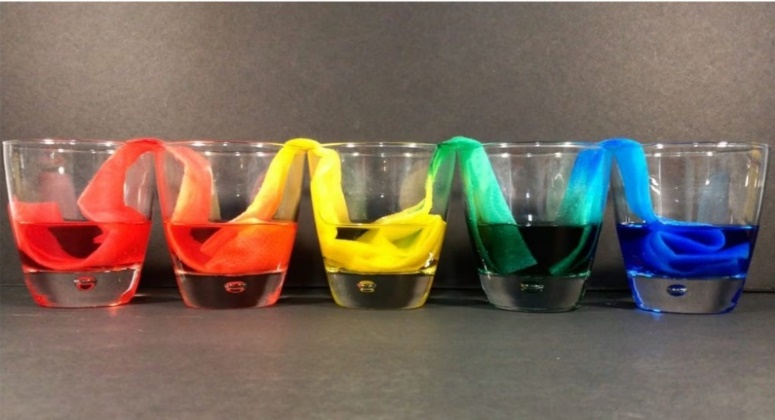 Эксперимент № 2. Фейерверки в стакане.Вам потребуются:вода, две столовые ложки растительного масла пищевой краситель.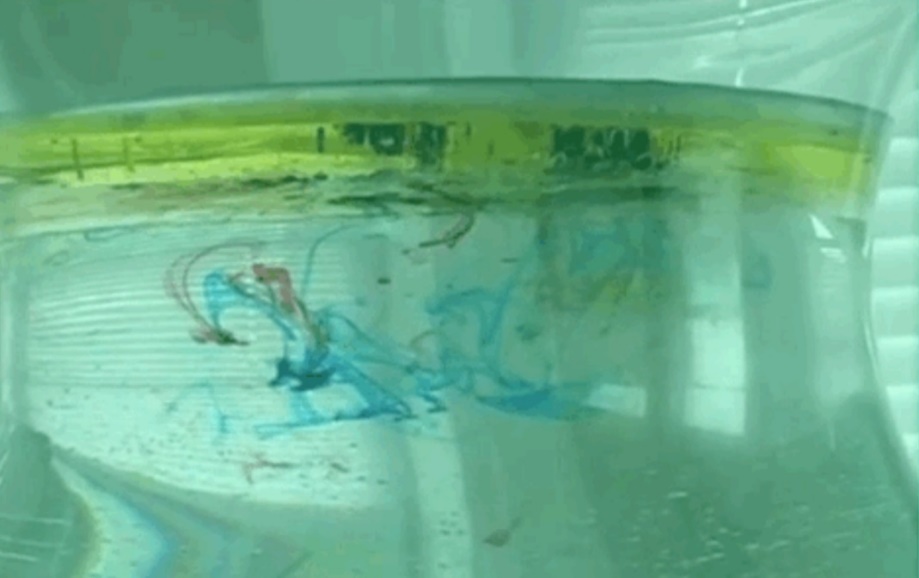 Все это поможет узнать о весе разных жидкостей, а в процессе устроить «фейерверки».Для начала добавьте немного красителя в масло, затем перелейте эту смесь в чашу с водой. Более легкое масло будет плавать поверх воды, а более тяжелый краситель начнет постепенно выбираться из своей маслянистой «темницы», при этом рисуя в воде занимательные узоры — своего рода фейерверки.Эксперимент № 3 Зубная паста для слона. Можно сказать, это один из лучших способов показать ребенку, что такое химическая реакция.Нам понадобится:немного перекиси водорода, средства для мытья посуды пищевого красителядрожжи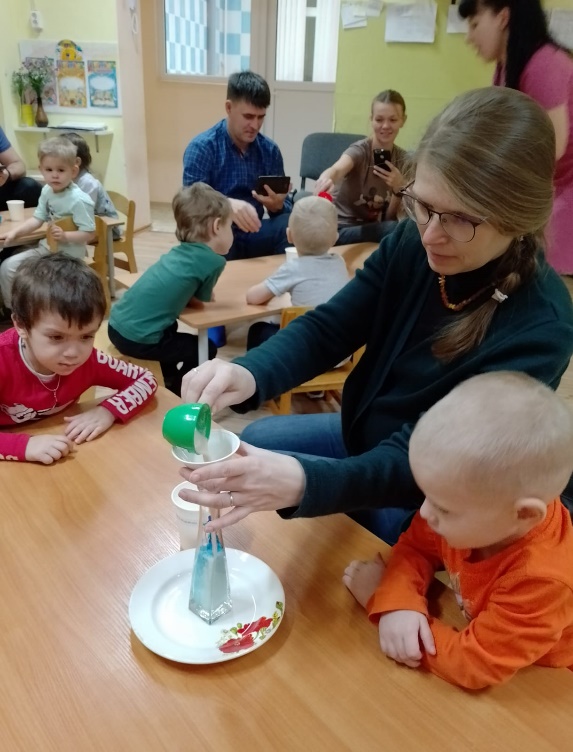 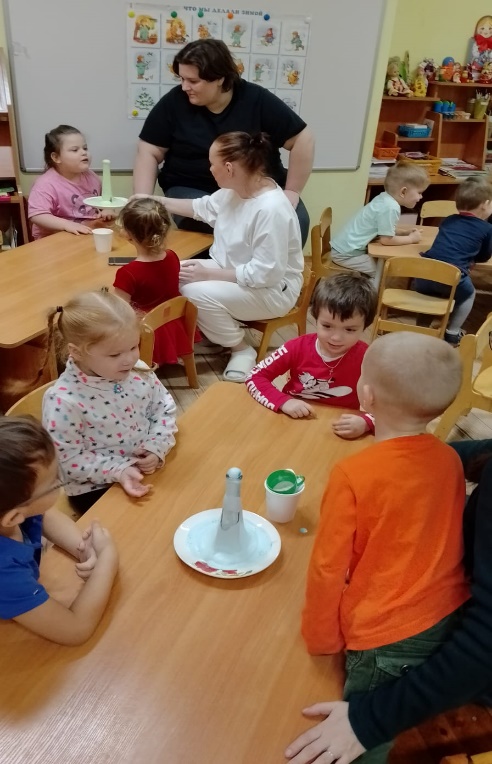 Возьмите мерный стакан и налейте в него немного перекиси водорода, средства для мытья посуды и пищевого красителя. Далее добавьте в эту смесь чуть-чуть дрожжей. И просто наблюдайте за тем, что случится дальше. Реакция, происходящая в результате разложения перекиси водорода, катализируемого йодидом калия, высвободит много пены — очень много. Но не переживайте: она абсолютно безобидна.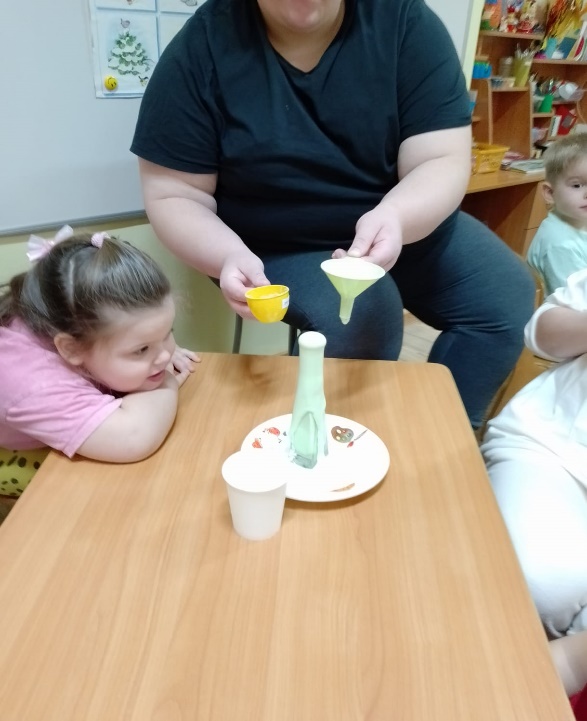 Эксперимент № 4. «Самонадувающийся шарик»Для опыта понадобится:Воздушный шарикСода (3 ч. л.)Уксус (100мл)Пластиковая бутылкаВлейте уксус в бутылку. В шарик насыпьте соду. Аккуратно, чтобы не просыпать соду, используйте воронку.Наденьте шарик на горлышко бутылки.Как только вы поднимите шарик и сода высыплется, шарик начнет надуваться.Этот эксперимент основан на реакции нейтрализации уксуса и соды. 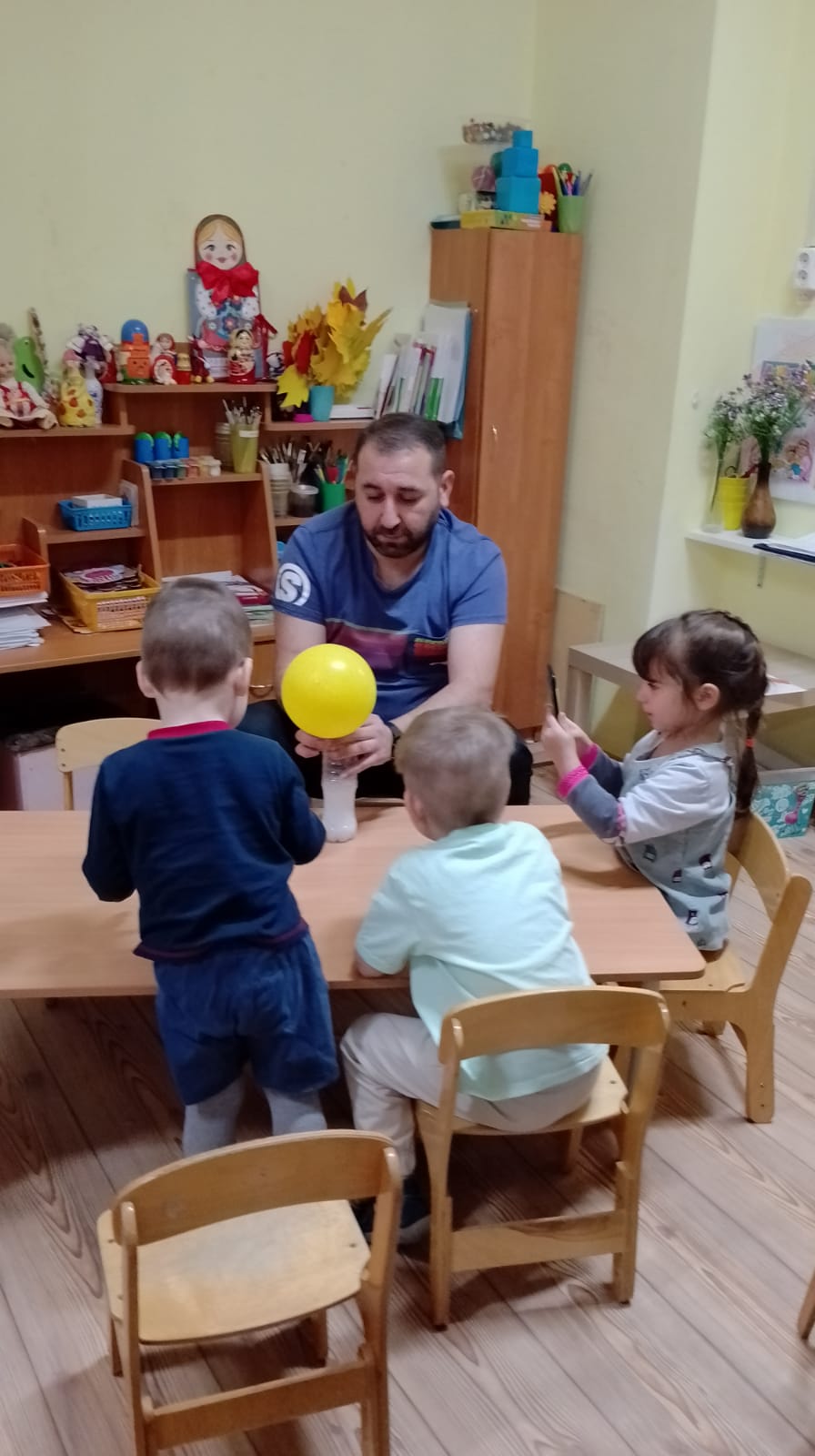 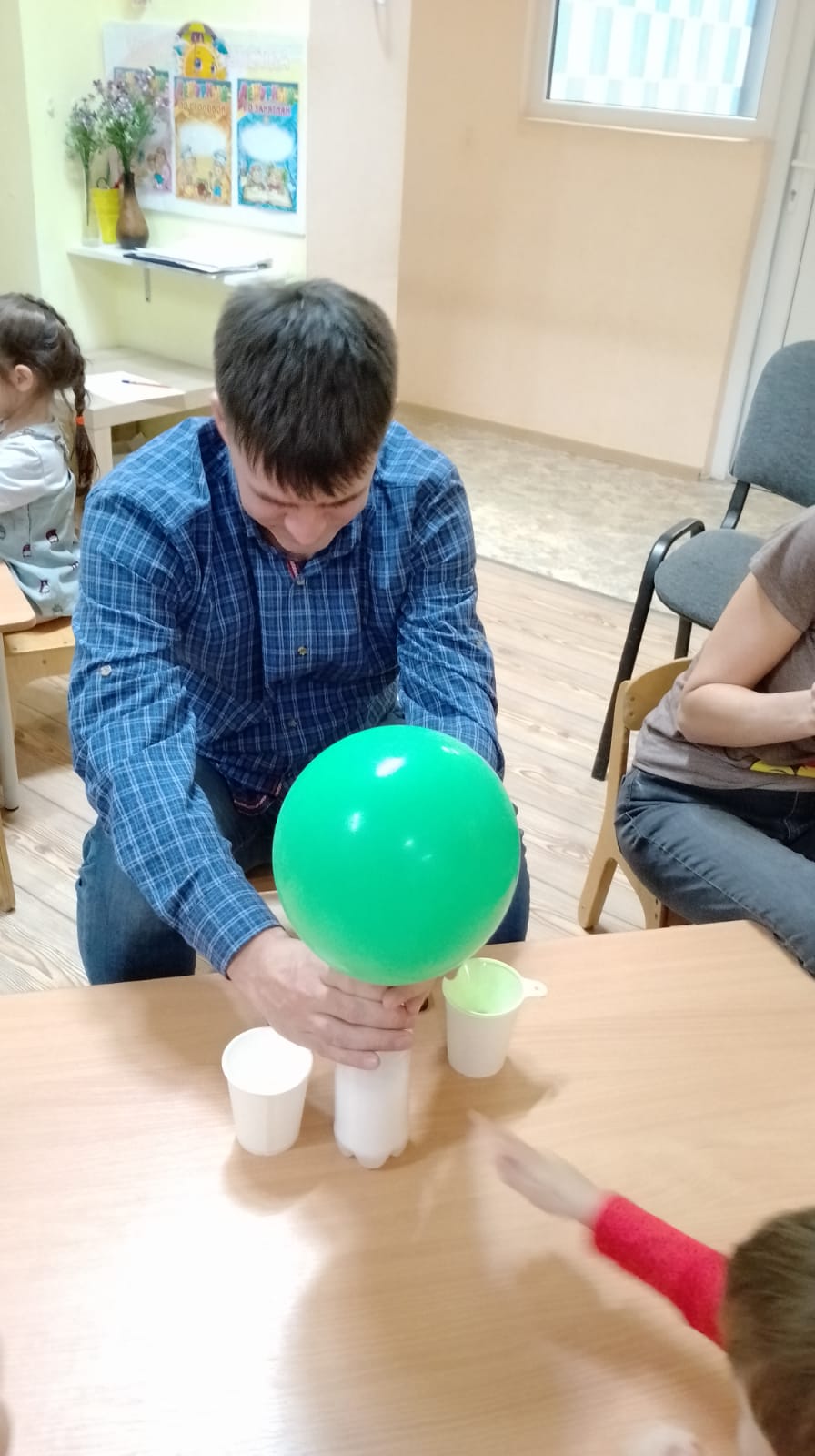 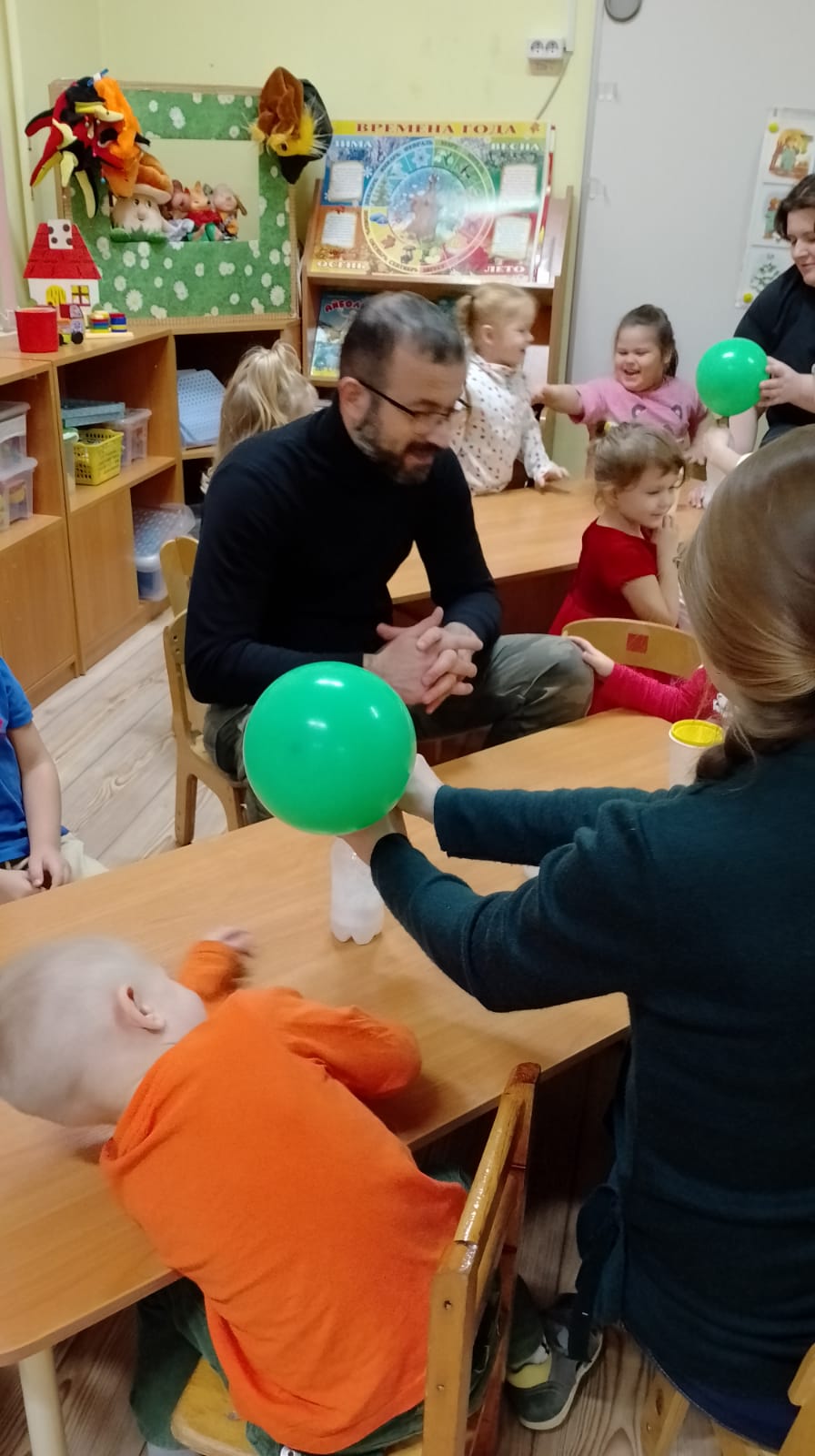 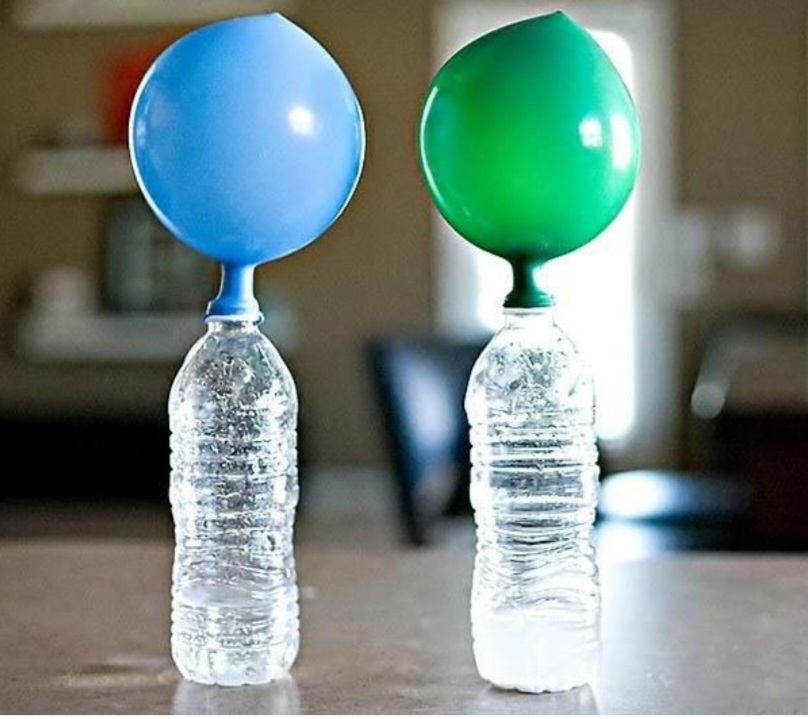  Эти несколько простых и увлекательных опытов безусловно помогут вам интересно провести время со своей семьей, в том числе с детьми. Ставить научные эксперименты дома – весело!